ESCOLA _________________________________DATA:_____/_____/_____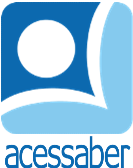 PROF:_______________________________________TURMA:___________NOME:________________________________________________________SITUAÇÕES PROBLEMA DE ADIÇÃO E SUBTRAÇÃONO JARDIM DE JOSEFA, 15 FLORES FORAM PLANTADAS. SABENDO QUE 6 FLORES MORRERAM, QUANTAS DAS FLORES PLANTADAS AINDA ESTÃO VIVAS?R: MÁRIO TINHA UM POTE COM 12 BISCOITOS. SE 4 AMIGOS COMERAM 2 BISCOITOS CADA, QUANTOS BISCOITOS SOBRARAM?R: NO INÍCIO DO DIA, CARLOS TINHA UMA CAIXA COM 18 PICOLÉS, E  7 FORAM VENDIDOS DURANTE O DIA.  QUANTOS PICOLÉS TEM NA CAIXA?R: NO PARQUE, 23 CRIANÇAS BRINCAVAM NO BALANÇO. SE 5 FORAM PARA O ESCORREGADOR, QUANTAS CRIANÇAS FICARAM NO BALANÇO? R: NA ESTANTE, MARIA TINHA 20 LIVROS, ELA VENDEU 8 LIVROS E DOOU 3. QUANTOS LIVROS AINDA ESTÃO NA ESTANTE?R: 